CURRICULUM VITAE 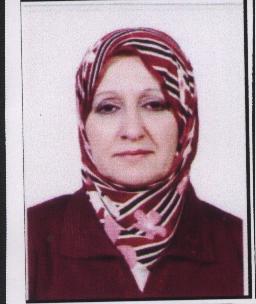 PERSONAL INFORMATIONName: Baybeen Khorsheed Mohammed Al-Selevany                                 Sex: femaleNationality: IraqiPlace of birth: Zahko -IraqDate of birth: 20 April 1950Languages: Kurdish (mother language), Arabic and English (speaking and writingPlace of Work Department of Medical Physiology, College of Medicine / University of Mosul / Mosul –Iraq.Current address of work: Professor, Head of The Department of Medical Physiology, College of Medicine / University of Mosul / Mosul –Iraq.Email addresses:  bselevany@uomosul.edu.iq                              baybeenselevany@gmail.comH/P                         00964 (0) 770 161  0242Research Gate:http://www.researchgate.net/profile/baybeen_Al_SelevanyRG: 5.34GoogleScholar:https://scholar.gggle.com/citation? pil=1&user=M_Qg804AAAA)H-Index =  3Researcher ID:ORCID:Academic Degrees1.Ph.D. (Medical Physiology)/ Department of Medical Physiology/ College of Medicine/ University of Mosul, Iraq, 11 -7- 1996.Title of Thesis: “Plasma Zinc and Copper in Iron Deficiency Anemia in   Pregnancy2.M. Sc. in Medical Physiology / Department of Medical Physiology/ College of Medicine/ University of Mosul, 12 -6- 1980Title of Thesis: ‘Effect of Hypothermia on some Mechanical Properties of the Rabbit’s Heart’3.B. Sc. Biology / Department of Biology / College of Science / University of Mosul, Iraq (20 -6-1974). Rank 3 out of 30 undergraduate students.Professional and Academic ExperienceFull Professor, (23 February 2015), Department of Medical Physiology/ College of Medicine/ University of Mosul (Alternative site of University at Duhok-Iraq)Assistant professor, (18 September 2005) Department of Medical Physiology/ College of Medicine/ University of Mosul, Mosul –Iraq.Lecture (1986), Department of Medical Physiology/ College of Medicine/ University of Mosul, Mosul –Iraq.Assistant Lecturer (1980), Department of Medical Physiology/ College of     Medicine/ University of Mosul, Mosul –Iraq.Research Assistant and demonstrator (1975), Department of Medical Physiology/ College of Medicine/ University of Mosul, Mosul –Iraq.Teaching ExperienceUndergraduate Teaching Courses:Teaching Medical Physiology for Preliminary Studies 2nd level for college of medicine University of Mosul, Mosul-Iraq.Postgraduate Teaching CoursesTeaching Advance and clinical Courses in Medical Physiology for M.Sc. and Ph.D. for Medical, Pharmacy, and Dentistry colleges.Supervision of Graduate StudentsPh.D. thesis: Prevalence of Abnormal Findings in Electrocardiographs in Apparently Healthy Adults.2014.b.M.Sc. thesis:Iron deficiency anemia in pregnancy.2017Relationship between ovarian follicular diameter and serum concentration of follicle stimulating hormone and inhibin –B hormone. 2016The Impact of Hypertension on Left Ventricular Diastolic Function in Patients with Normal Left Ventricular Ejection Fraction.2016Effect of Obesity on Some Cardiopulmonary Functions of Women in Mosul City.2012Clinical study of Hearing Acuity in Different Age Groups.2012The Effect of Dusty Atmosphere on The Lung Functions of Workers of Some Factories in Mosul.2007Written Books: "Practical Medical Physiology Notes for Second Year Medical Students 2002" /Department of Medical Physiology /College of Medicine /University of Mosul.“Prevalence of Abnormal Findings in ECG in Apparently Healthy Adults” Ph.D. Thesis. (Lambert academic publishing (LAP) Germany) /2015.Published by: LAP Lambert Academic Publishing (January 26, 2015)    ISBN-10: 3659679879    ISBN-13: 978-3659679872       EAN:9783659679872PUBLICATIONS Rowa Talal Ghanem, Baybeen Khorsheed Al-Selevany. Body Mass Index and Blood Pressure Influences on Left Ventricular Diastolic Functions, Mass And Geometry. WJPPS 2016; volume5, Issue 6,2409-2428Baybeen K.AL-SELEVANY, Manar G. Sabbagh. Relationship between age and serum antiMullerian Hormone in fertile and subfertile females. Dohuk Medical Journal (DMJ) 2016; 10.Baybeen .K.AL-selevany, Hana Abduk- Qader Khuder. Assessment of Red Blood Cell Distribution Width, Serum Transferrin Receptor, and Serum Transferrin Receptor Index in Iron Deficiency Anemia of Pregnancy. WJPPS 2014; volume3, Issue 10,102-117.Baybeen .K. Alselevany. Role of Serum Zinc Level in Patients with Bronchial Asthma. WJPPS 2014; volume3, Issue 8.Baybbeen .K. Alselevany, Raghad Kh.Thanoon.Effect of Central Obesity on Some Lung Function Tests in Women. WJPPS 2014; volume3, June Issue 6, 01-12.Yasir M .Khalil ,Baybeen K. Al-Selevany, Muzahim F.Mahmood. Effect of Age and Gender on Corrected Qt Interval in Healthy Young People. JBMS 2014; 25(1):24-28.Yasir M .Khalil, Baybeen K. Al-Selevany, Muzahim F.Mahmood. Effect of Age and Gender on Corrected QRS Complex Amplitude in Healthy Young People. Bagdad Medical Journal 2014Baybeen K. Alselevany, Raghad Kh.Thanoon .Conference proceedings. Effect of obesity class III on some pulmonary function tests in women.11th scientific conference and 3rd laparoscopic surgery conference May 6th -7th 2013 proceedings. College of medicine-university of Mosul.Raghad Kh.Thanoon, Baybeen .Khorsheed.Alselevany. Effect of obesity class III on some pulmonary function tests in women. Tikrit journal of pharmaceutical science (TJPS) 2011; 7(2):124-129.Farah M. Attash, Baybeen .Khorsheed.Al-Selevany. Sensorineural Hearing Loss in Old People. Tikrit journal of pharmaceutical science (TJPS) 2011; 7(2):110-114.Mohammed Kh .Ibrahim, Baybeen .Kh. AlSelevany. “Effect of Cotton Dust on Lung Functions of workers in cotton textile factory”. Ann Coll.Med .Mosul 2008; 34(2):141-147.Baybeen .Kh. AlSelevany, Shatha A.Hassan, Abdul-Aziz.Aziz.  Evaluation of Serum Copper Status in Patients with Chronic Heart Failure. Dohuk Medical Journal (DMJ) 2008; 2 (1):31-40.Maida Y. Shamdeen, Baybeen .K. Alselevany. Anemia in Women during Reproductive Years in Rural Area. IRAQI JMS 2007; 5(2):65-70.Baybeen .K. Alselevany . Serum Calcium Level in Patients with Type II Diabetes Mellitus. Iraq JMS 2005; 4(1): 84-88.Relationship between Serum Glucose and Zinc Levels in Patients with Type II Diabetes Mellitus”. Ann Med Mosul 2004; 30(1):32-35.Zinc and Copper in Rats Irradiated to Radio Frequency Electromagnetic Field. .KUFA MED J 2003; 6(1):112-117.The Effect of Contraceptive Pills on Plasma Lipids and Blood Pressure”. Ann Coll Med Mosul 2002; 28(1):69- 73.Lead Exposure of Workers in Mosul University Press”. CommMed Iraq1989; 2(2):131-135.Cigarette Smoking: Epidemiology and Effects on Some Cardiovascular Parameters in Medical Students”. Ann Coll Med Mosul 1988; 14:33-39.The Effect of Physical Training on Cardiopulmonary Function on Physical Education College Students”. Fac Med 1985; 27(3).Some of the Effects of Fasting Ramadan on the Blood and Urine Chemistry.” Iraqi Medical Journal 1985; 33:14-21.Effect of Exercise on Renal Function and Plasma Electrolytes”. J Fac Med 1984:111-115.International Conferences The 2nd Duhok international dental conference(DIDC).28-20 March 2019.college of dentary /university of Duhok. The 2nd Endocrinology, Lipids and Vascular Conference.17th -18th January 2019, Duhok-Iraq. Endorsed by International Atherosclerosis Society and Heart UK Approved for 12 CPD points Royal College of Physicians –UK, CPD code 12287. The 1st International Conference on Medical Education, College of Medicine /University of Duhok, Incoordination with university of Kufa and University of Leicester. October 6th -7th 2018. University of Duhok-Kurdistan region. 4Inaugural meeting for Mosul Medical Support Group (MMSG) :2-3 November 2018.Istanbul –Turkey. The 3rd school international conference for medicine/University of Jordan and the 8th school international conference for scientific society for Arab faculties of medicine, from3-7 October 2016; Amman, Jordan.The 1st scientific international conference on Gynecology and Obstetrics / Under the theme" Teaching Up for Promoting Women s Health. April 27th -28th 2016.The 2nd international conference of Kurdistan –Iraq society of obstetrician and gynecologists' .26th -28th October 2016. Erbil –Iraq.8.The 29th annual meeting of ARABMED in Europe. The 7th joint international medical conferences for European and Arabian Universities from 4-6 October 2013; Berlin, Germany. (مشاركة ببحث) Faculty development program (FDP) course syllabus at California School of Health Sciences at garden grove, California, USA.November 23rd to December 23rd ,2012.. Mosul College of Medicine Golden Anniversary Conference, 10th Mosul Medical College Conference, Second Laparoscopy Conference, and Fourth Rheumatology Symposium of Ibin Sina Teaching Hospital 3-5 March 2012 The 5th International conference on environmental science and Technology.     Houston-Texas USA .12-16 July 2010.11.The 4th BioNanoTox and application research conference, Little Rock, Arkansas, USA. 21-22 0ctober 2009. (مشاركة ببحث)  The 1st International Scientific Conference of Hawler Medical University, 26th -28th April 2008.Erbil, Iraq The 1st International Scientific Conference of Obstetrician and Gynecologists in Collaboration with the “Royal College of Obstetrician and Gynecologists, Uk”, 1-4 April 2008, Erbil, Iraq The 1st Arab Conference About” High Quality Universities and Requisites of License and Accrediting” Sharja -UAE- 23-26 April 2006.13.The 23rd Annals Meeting of ARAMED in Europe” Aleppo university –Syria; 28 Octobers -4 November 2006(مشاركة ببحث) . The 4th Jordanian International Conference of Chemistry, Yarmouk University, Irbid –Jordan, 19-21 September 2005. (مشاركة ببحث)“AD Instruments Training Workshop”. Amman-Jordan, 14-15 March 2005.The 21st Annals Meeting of ARAMED in Europe. Istanbul –Turkey, 6-12 August, 2004(المشاركة ببحث). The 2nd Arab Chemistry at Applied Science University, Safa Badran/ Amman- Jordan, 21-23 April 2004. ((مشاركة ببحثThe 1st Scientific conference for" Malta fever and brucellosis". College of Medicine /University of Mosul, 1990-Iraq. Local Conferences &SymposiumsThe fourth Medical Conference of Nineveh Medical College/Nineveh University:3-4 March 2019.Mosul-Iraq.Symposium on: Higher Education in Nursing at American University of Kurdistan (AUK): 26th – 27th February 2018.Duhok-Iraq.Symposium On: Introduction On Mitochondrial Medicine in Collaboration with Newcastle, Keel Universities at Uk, and International Mitochondrial Patients, College of Medicine, University of Mosul,28 June 2018.The 1st scientific conference of Medical Group Colleges Tikrit college of Medicine /University of Tikrit, 26-27 March 2013.Symposium " The Recent in Physiology" at Department of Medical Physiology /College of Medicine \University of Mosul. 27 April 2012The 2th Power Lab Workshop University of Zakho AD Instruments – Australia. The use of the PoweLab Data Acquisition System in Teaching and Research " October 26 – 27, 2011. The first conference for Obstetrics and Gynecology and infertility. International opera Hotel.11November 2010.Mosul /Iraq. The first conference in diabetes at Nineveh college of medicine.2009Diabetes symposium”. Duhok College of Medicine /university of Duhok/Duhok –Iraq, 25 September 2003.The 13th work seminar about "the recent developments in medical teaching for WHO”. College of Medicine /University of Mosul, 27-29 April 2002.Iraq.The 2nd Medical Conference. College of Medicine” /University of Mosul, 12-13 April 2002.Mosul –Iraq..” Cancer control conference”. College of Medicine /University of Mosul, 15-16 November 2001.Mosul –Iraq.the 8th Medical Conference. College of Medicine /University of Mosul.12-13 April, 2000, Mosul –Iraq.. the "1st Scientific Conference for Children Care". Nineveh International Hotel. “, 3-4 October 1999.The 1st Conference of "Psychological Medicine and Psychological Science" /Nineveh international hotel, 1997.The 3rd Tumors Conference", College of Medicine / University of Mosul Iraq. Iraq, 1988.Advance Teaching Ways in Science and Technology by “British council Center from    Bath University, UK” by Dr.Ray and Dr. Keith, 12-18 December, 1988. University of Mosul. Silver Jubilee Conference for Mosul College of Medicine" /1985- Iraq.. Advanced Scientific Symposium about the Work Foundation in The Medical Laboratories /Medical Researches Laboratory / College of Medicine / University of Mosul Iraq, 1976.Attendance PositionActing Dean /College of Medicine/University of Medicine. (7 May 2015 till One October 2018).Official Dean for ECFMG (educational commission for foreign medical graduate) (2015 - One October 2018).. Head of the Department of Medical Physiology (1 May 2016   right now).. Acting chairman of the Department of Medical Physiology, College of Medicine, University of Mosul, Mosul –Iraq. (March 2003 –April 2010).Membership of” Mosul Medical Support Group (MMSG)( 11 November right now)Head of scientific committee/Dept. of Medical Physiology/College of Medicine /University of Mosul (2017 –right now)Membership in the Medical Education Development Center (MED) in College of Medicine. /university of Mosul (2009 – 2013). Scientific Evaluator for Iraqi Doctor in" University Hospital NHS, Trust Southampton –UK 2007.. Membership of the IIMAOnline (Iraqi International Medical Association Online), UAE-Dubai.2005 right now.Letters of Praise and Acknowledgments :30